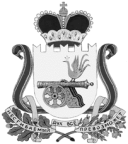 СОВЕТ ДЕПУТАТОВ
КАЙДАКОВСКОГО СЕЛЬСКОГО ПОСЕЛЕНИЯВЯЗЕМСКОГО РАЙОНА СМОЛЕНСКОЙ ОБЛАСТИРЕШЕНИЕот 29.06.2021 № 17О внесении изменений в решение Совета депутатов Кайдаковского сельского поселения Вяземского района смоленской области от 19.12.2019 № 45 «Об утверждении Порядка принятия в Кайдаковском сельском поселении Вяземского района Смоленской области решения   о применении мер ответственности  к депутату, члену выборного органа местного самоуправления, выборному должностному лицу местного самоуправления  мер ответственности, указанных в части 73-1 статьи 40 Федерального закона «Об общих принципах организации местного самоуправления в Российской Федерации»В соответствии со статьей 40 Федерального закона от 6 октября 2003 года № 131-ФЗ «Об общих принципах организации местного самоуправления в Российской Федерации», областным законом от 25  октября 2019 года № 106-з «О Порядке принятия в Смоленской области решения о применении к депутату, члену выборного органа местного самоуправления, выборному должностному лицу местного самоуправления мер ответственности, указанных в части 73-1 статьи 40 Федерального закона «Об общих принципах организации местного самоуправления в Российской Федерации» (с изменениями от 26.03.2020 № 27-з), Уставом Кайдаковского сельского поселения Вяземского района Смоленской области, Совет депутатов Кайдаковского сельского поселения Вяземского района Смоленской области РЕШИЛ:1. Внести  в  решение Совета депутатов Кайдаковского сельского поселения Вяземского района смоленской области от 19.12.2019 № 45 «Об утверждении Порядка принятия в Кайдаковском сельском поселении Вяземского района Смоленской области решения   о применении мер ответственности  к депутату, члену выборного органа местного самоуправления, выборному должностному лицу местного самоуправления  мер ответственности, указанных в части 73-1 статьи 40 Федерального закона «Об общих принципах организации местного самоуправления в Российской Федерации» изменения:	1.1. часть 3 изложить в новой редакции:«3. Основаниями для рассмотрения вопроса о применении к лицу, замещающему муниципальную должность, мер ответственности, указанных в части 7.3-1 статьи 40 Федерального закона "Об общих принципах организации местного самоуправления в Российской Федерации" (далее - меры ответственности), являются поступившие в Совет депутатов Кайдаковского сельского поселения Вяземского района Смоленской области в соответствии с действующим законодательством Российской Федерации:1) заявление Губернатора Смоленской области о применении к указанному лицу мер ответственности (далее - заявление);2) информация федерального органа, который в соответствии с федеральным законодательством уполномочен осуществлять проверку достоверности и полноты сведений о доходах, расходах, об имуществе и обязательствах имущественного характера, представляемых лицом, замещающим муниципальную должность, о необходимости применения в отношении указанного лица мер ответственности, подготовленная по результатам соответствующей проверки (далее - информация федерального органа).»;1.2. часть 13 изложить в новой редакции: «13. Решение Совета депутатов Кайдаковского сельского поселения Вяземского района Смоленской области принимается не позднее чем через 30 дней со дня поступления в Совет депутатов Кайдаковского сельского поселения Вяземского района Смоленской области заявления Губернатора Смоленской области, информации федерального органа о применении к депутату мер ответственности, а если указанные заявления или информация федерального органа поступили в период между сессиями Совета депутатов Кайдаковского сельского поселения Вяземского района Смоленской области, не позднее, чем через три месяца со дня поступления указанных заявления или информации федерального органа в  Совет депутатов Кайдаковского сельского поселения Вяземского района Смоленской области.».1.3. по тексту Порядка слово «обращение» заменить словами «заявление, информация федерального органа».2. Обнародовать настоящее решение путем размещения в информационно-телекоммуникационной сети «Интернет» на официальном сайте Администрации Кайдаковского сельского поселения Вяземского района Смоленской области.Глава муниципального образования  Кайдаковского сельского поселенияВяземского района Смоленской области                                                     Е.Е. Тимохин